OGŁOSZENIE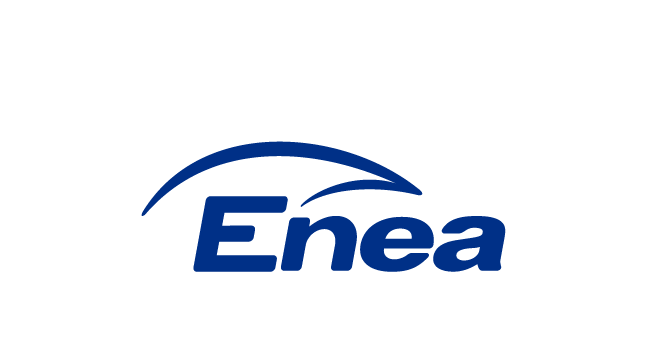 Enea Połaniec S.A.ogłasza przetarg niepublicznyna wykonanie przez Wykonawcę dwa razy w roku badania obmurza kotła fluidalnego    bloku nr  9 w ENEA Połaniec S.A. wg następujących warunków:Przedmiot zamówienia: Wykonanie  przez Wykonawcę dwa razy w roku badania obmurza kotła fluidalnego    bloku nr  9 w ENEA Połaniec S.A.  Szczegółowy zakres Usług Określa   SIWZ   stanowiący  Załącznik   nr  2   do   ogłoszenia.Termin wykonania usługi:  do   dnia   31.12.2018  r. : Pierwsze badanie – marzec/ 2018 r.Drugie badanie - listopad/ grudzień 2018 r.Opracowanie i dostarczenie sprawozdania z badań wraz z określeniem przyczyn uszkodzenia obmurza i zaleceniami dla dalszej eksploatacji – w ciągu 3 tygodni od pobrania próbek.Zamawiający poinformuje Wykonawcę o możliwości pobrania próbek z 7-dniowym wyprzedzeniem.  Zamawiający nie dopuszcza ofert wariantowychOfertę należy przesłać    do   dnia 07.03.2018r do  godz. 12.00  na  adres  e-mail:  teresa.wilk@enea.pl Oferent ponosi wszelkie koszty związane ze sporządzeniem i przedłożeniem oferty.Oferent zobowiązany jest do zachowania w tajemnicy wszelkich poufnych informacji, które uzyskał od Zamawiającego w trakcie opracowywania oferty.Zamawiający zastrzega sobie prawo do przyjęcia lub odrzucenia oferty w każdym czasie przed przekazaniem zamówienia do realizacji bez podania uzasadnienia., co nie skutkuje żadnym roszczeniami oferenta wobec zamawiającego.Zamawiający udzieli zamówienia  wybranemu oferentowi, zgodnie z zapytaniem ofertowym i warunkami ustalonymi podczas ewentualnych negocjacji.Ponadto oferta powinna zawierać: Wynagrodzenie ofertowe   warunki płatności.terminy wykonania,okres gwarancji,okres ważności oferty,oświadczenia:o zapoznaniu się z zapytaniem ofertowym,o wyrażeniu zgodny na ocenę zdolności wykonawcy do spełnienia określonych wymagań 
w zakresie jakości, środowiska oraz bezpieczeństwa i higieny pracy, o posiadaniu certyfikatu z zakresu jakości, ochrony środowiska oraz bezpieczeństwa i higieny pracy lub ich braku,o wykonaniu przedmiotu zamówienia zgodnie z obowiązującymi przepisami ochrony środowiska oraz bezpieczeństwa i higieny pracy,o zastosowaniu rozwiązań spełniających warunki norm jakościowych, o zastosowaniu narzędzi spełniających warunki zgodne z wymogami bhp i ochrony środowiska, o kompletności oferty pod względem dokumentacji, o spełnieniu wszystkich wymagań Zamawiającego określonych w zapytaniu ofertowym, o objęciu zakresem oferty wszystkich dostaw niezbędnych do wykonania przedmiotu zamówienia zgodnie z określonymi przez Zamawiającego wymogami oraz obowiązującymi przepisami prawa polskiego i europejskiego.Kryterium oceny ofertOferty zostaną ocenione przez Zamawiającego w oparciu o następujące kryterium oceny:Wynagrodzenie Ofertowe netto - znaczenie (waga) 100%(porównywana będzie Cena netto   nie zawierająca podatku VAT)gdzieCn – wynagrodzenie  najniższe  z ocenianych Ofert/najniższa wartość oferty (brutto),Co – wynagrodzenie ocenianej Oferty/wartość ocenianej oferty (brutto).Do oferty należy dołączyć referencje określone w załączniku nr 1, poświadczone co najmniej 2 listami referencyjnymi.Dostawca zobowiązany jest do stosowania Ogólnych Warunków Zakupu usług Enea Połaniec S.A. umieszczonych na stronie:https://www.enea.pl/pl/grupaenea/o-grupie/spolkigrupy-enea/polaniec/zamowieniaWymagania   Zamawiającego w zakresie  wykonywania   prac  na  obiektach   na  terenie  Zamawiającego  zamieszczone są na stronie internetowej https://www.enea.pl/pl/grupaenea/o-grupie/spolki-grupy-enea/polaniec/zamowienia/dokumenty.  Wykonawca  zobowiązany  jest   do  zapoznania  się   z  tymi   dokumentami. Osoby odpowiedzialne za kontakt z oferentami ze strony Zamawiającego:w zakresie technicznym:Tomasz DammSpecjalista ds. blokowychtel.: +48 15 865 62 97 lub + 48 694 431 075email: tomasz.damm@enea.plw zakresie formalnym:Teresa WilkSt. specjalista d/s Umówtel. +48 15 865-63 91; fax: +48 15 865 61 88email: teresa.wilk@enea.plPrzetarg prowadzony będzie na zasadach określonych w regulaminie wewnętrznym Enea Połaniec S.A.Zamawiający zastrzega sobie możliwość zmiany warunków przetargu określonych w niniejszym ogłoszeniu lub odwołania przetargu bez podania przyczyn.Załaczniki: Załącznik  nr  1  do  ogłoszenia  -  Wzór ( formularz) ofertyZałącznik  nr 2  - do  ogłoszenia    - Specyfikacja  istotnych   warunków   zamówienia  ( SIWZ)  - na wykonanie przez Wykonawcę dwa razy w roku badania obmurza kotła fluidalnego    bloku nr  9   Załącznik  nr  3    do  ogłoszenia   -  Wzór umowy .Załącznik nr 1 do  ogłoszenia FORMULARZ OFERTYDane dotyczące oferenta:Nazwa ....................................................................................................................Siedziba .................................................................................................................Nr telefonu/faksu ....................................................................................................nr NIP.....................................................................................................................adres e-mail: …………………………………………………………………………osoba do kontaktu .................................... nr tel. .............................. e-mail. ...............................NINIEJSZYM SKŁADAMY OFERTĘ w przetargu niepublicznym na   wykonanie przez Wykonawcę dwa razy w roku badania obmurza kotła fluidalnego    bloku nr  9 w  Enea Połaniec S.A. OŚWIADCZAMY, że zapoznaliśmy się z ogłoszeniem o przetargu oraz uznajemy się za związanych określonymi w nim postanowieniami i zasadami postępowania.NINIEJSZYM SKŁADAMY:Szczegółowy zakres przedmiotu oferty.Wynagrodzenie ofertowe Opis profilu działalności oferenta.Oświadczenie o profilu działalności zbliżonym do będącego przedmiotem przetargu, realizowanym  o wartości sprzedaży usług nie niższej niż 50 000.  netto rocznie. Referencje dla wykonanych usług o profilu zbliżonym do usług będących przedmiotem przetargu, potwierdzające posiadanie przez oferenta co najmniej 3-letniego doświadczenia poświadczone co najmniej 2  listami referencyjnymi, (które zawierają kwoty z umów) dla realizowanych usług o wartości łącznej nie niższej niż   40 000. zł netto.  Aktualny odpis z KRS lub oświadczenie o prowadzeniu działalności gospodarczej.Informację o wynikach finansowych oferenta za lata 2014-2016 w formie oświadczenia Zarządu lub właściciela,Oświadczenie oferenta o niezaleganiu ze składkami ZUS i podatkami,Oświadczenie o związaniu niniejszą ofertą przez okres co najmniej 90 dni od daty upływu terminu składania ofert.Oświadczenie że oferent jest czynnym podatnikiem VAT zgodnie z postanowieniami ustawy o podatku VAT.Oświadczenia   zawarte   w  pkt. 12.6   ogłoszenia Ważną polisę OC  na  kwotę   nie   niższa   niż   200 000 zł (poza polisami obowiązkowymi OC) lub oświadczenie, że oferent będzie posiadał taką polisę przez cały okres świadczenia usług.1PEŁNOMOCNIKIEM oferentów uprawnionym do reprezentowania wszystkich oferentów ubiegających się wspólnie o udzielenie zamówienia oraz do zawarcia umowy2 jest: ____________________________________________________________ dotyczy oferentów wspólnie ubiegających się o udzielenie zamówienia2 niepotrzebne skreślićNiniejszą ofertę wraz z załącznikami składamy na ___ kolejno ponumerowanych stronach.ZAŁĄCZNIKAMI do niniejszej oferty  są:    Dokumenty wymienione w pkt 4 ppkt 4.1 do 4.12.__________________________________    __________________ dnia __ __ _____ roku (podpis oferenta/pełnomocnika oferentaZałącznik   nr 2   do  ogłoszenia SIWZ NA„na  wykonanie przez Wykonawcę dwa razy w roku badania obmurza kotła fluidalnego    bloku nr  9 w  Enea Połaniec S.A.PRZEDMIOT ZAMÓWIENIA   Wykonanie przez Wykonawcę dwa razy w roku badania obmurza kotła fluidalnego (blok nr 9) w Enea Połaniec S.A ZAKRES USŁUG OBEJMUJE:Zakres badań obmurza kotła fluidalnego  obejmujące:Przeprowadzenie analiz laboratoryjnych obmurza (próbki po pracy  - próbki   pobrane    przez zamawiającego  podczas  remontu) w zakresie:gęstość pozorna, porowatość otwarta,analiza chemiczna,odporność na ścieranie, zmiany liniowe podczas ogrzewania i studzenia,wytrzymałość na ściskanie, Przeprowadzenie analiz laboratoryjnych obmurza (próbki przed pracą -  próbki   przygotowane  przez   Wykonawcę  z   materiałów   użytych   do   remontu) w zakresie:gęstość pozorna, porowatość otwarta,analiza chemiczna,odporność na ścieranie, zmiany liniowe podczas ogrzewania i studzenia,wytrzymałość na ściskanie, oznaczenie ilościowe i jakościowe składu fazowego. Dostarczenie sprawozdania (opinii) z badań laboratoryjnych. Określenie przyczyn uszkodzenia obmurza i zalecenia dla dalszej eksploatacji.Dostarczenie  próbek  do   badań -  po stronie Zamawiającego.Wykonawca musi posiadać akredytowane Laboratorium badawcze w zakresie badań MATERIAŁÓW OGNIOTRWAŁYCH w niskich i wysokich temperaturach spełniających wymagania zawarte w normie PN-EN ISO/IEC 17025:2005Badania próbek wymurówki należy wykonać wg norm: -PN-EN ISO 12677:2011-PN-EN 993-1:1998- PN-EN IOS 1927-6:2013-06 pkt. 6- PN-EN ISO 1927-6:2013-06 pkt.7termin wykonaniaTerminy wykonania Usług:Pierwsze badanie – marzec/ 2018 r.Drugie badanie - listopad/ grudzień 2018 r.Opracowanie i dostarczenie sprawozdania z badań wraz z określeniem przyczyn uszkodzenia obmurza i zaleceniami dla dalszej eksploatacji – w ciągu 3 tygodni od pobrania próbek.Zamawiający poinformuje Wykonawcę o możliwości pobrania próbek z 7-dniowym wyprzedzeniem.  WYNAGRODZENIE Rozliczenie Usług nastąpi na podstawie wynagrodzenia  ryczałtowego:Za   wykonania   badania   obmurza  zgodnie   z   zakresem  określonym  w  pkt. 1.2 SIWZ w  marcu 2018  -   w wysokości    …… zł. Za   wykonania   badania   obmurza  zgodnie   z   zakresem  określonym  w  pkt. 1.2 SIWZ  w  listopadzie/grudniu  2018  -   w wysokości    …… zł.ORGANIZACJA REALIZACJI PRACOrganizacja i wykonywanie prac na terenie Elektrowni odbywa się zgodnie z Instrukcją Organizacji Bezpiecznej Pracy (IOBP) dostępna   na   stronie: https://www.enea.pl/pl/grupaenea/o-grupie/spolki-grupy-enea/polaniec/zamowienia/dokumenty..Personel, który będzie wykonywał prace podczas remontu musi posiadać ważne świadectwa kwalifikacyjne uprawniające do zajmowania się eksploatacją urządzeń, instalacji i sieci elektroenergetycznych wytwarzających, przetwarzających, przesyłających i zużywających ciepło i inne urządzenia energetyczne Grupa 2 PKT:	-1,2,4,6–w zakresie konserwacji, remontów i montażuuzyskane na podstawie przepisów prawa energetycznego.Wykonawca jest zobowiązany do przestrzegania zasad i zobowiazań zawartych w IOBP Wykonawca jest zobowiązany do zapewnienia zasobów ludzkich i narzędziowych. Wykonawca będzie uczestniczył w spotkaniach koniecznych do realizacji, koordynacji i współpracy.Wykonawca  zabezpieczy:niezbędne wyposażenie, a także środki transportu nie będące na wyposażeniu instalacji oraz w dyspozycji Zamawiającego konieczne do wykonania Usług, w tym specjalistyczny sprzęt  oraz  pracowników z wymaganymi uprawnieniami;RAPORTY I ODBIORYDokumentacja wymagana przez Zamawiającego.REGULACJE PRAWNE,PRZEPISY I NORMYWykonawca będzie przestrzegał polskich przepisów prawnych łącznie z instrukcjami i przepisami wewnętrznych Zamawiającego takich jak dotyczące przepisów przeciwpożarowych i ubezpieczeniowych.Wykonawca ponosi koszty dokumentów, które należy zapewnić dla uzyskania zgodności z regulacjami prawnymi, normami i przepisami (łącznie z przepisami BHP).Obok wymagań technicznych, należy przestrzegać regulacji prawnych, przepisów i norm, które wynikają z ostatnich wydań dzienników ustaw i dzienników urzędowych.Załaczniki   do   SIWZ:Załacznik   nr   2  do SIWZ  -   Mapa  terenu   ElektrowniDokumenty właściwe dla ENEA POŁANIEC S.AOgólne Warunki Zakupu TowarówOgólne Warunki Zakupu Usług Instrukcja Ochrony PrzeciwpożarowejInstrukcja Organizacji Bezpiecznej PracyInstrukcja Postepowania w Razie Wypadków i Nagłych ZachorowańInstrukcja Postępowania z OdpadamiInstrukcja Postępowania dla Ruchu Osobowego i PojazdówInstrukcja w Sprawie Zakazu Palenia TytoniuZałącznik do Instrukcji Organizacji Bezpiecznej Pracy-dokument związany nr 4 Zmiana adresu dostarczania dokumentów zobowiązaniowychdostępne  https://www.enea.pl/pl/grupaenea/o-grupie/spolki-grupy-enea/polaniec/zamowienia/dokumenty.Załącznik   nr  1 do   SIWZMapa  terenu   ElektrowniUmowa nr DZ/O/…………./2018/……………………………/3111(zwana dalej "Umową")zawarta w Zawadzie w dniu …………………………  2018 roku, pomiędzy:Enea Elektrownia Połaniec Spółka Akcyjna (skrót firmy: Enea Połaniec S.A.) z siedzibą: Zawada 26, 28-230 Połaniec, zarejestrowaną pod numerem KRS 0000053769 przez Sąd Rejonowy w Kielcach, X Wydział Gospodarczy Krajowego Rejestru Sądowego, kapitał zakładowy 713 500 000 zł w całości wpłacony, NIP: 866-00-01-429, zwaną dalej „Zamawiającym”, którą reprezentują:Marek Ryński         	-	Wiceprezes ZarząduMirosław Jabłoński	               -	Prokurenta……………….. z siedzibą: ………………………………., zarejestrowaną pod numerem KRS ……………………..przez Sąd Rejonowy ………………………….., ……………..Wydział Gospodarczy Krajowego Rejestru Sądowego, , kapitał zakładowy ……………………., NIP …………………………………………., zwaną dalej „Wykonawcą”, którą reprezentują:……………………………….                                 -           ………………………………………Zamawiający oraz Wykonawca będą dalej łącznie zwani „Stronami”.Na wstępie Strony stwierdziły, co następuje:Wykonawca oświadcza, że: (a) posiada zdolność do zawarcia Umowy, (b) Umowa stanowi ważne i prawnie wiążące dla niego zobowiązanie, (c) zawarcie i wykonanie Umowy nie stanowi naruszenia jakiejkolwiek umowy lub zobowiązania, których stroną jest Wykonawca, jak również nie stanowi naruszenia jakiejkolwiek decyzji administracyjnej, zarządzenia, postanowienia lub wyroku wiążącego Wykonawcę.Wykonawca oświadcza i zapewnia, że pozostaje podmiotem istniejącym i działającym zgodnie z prawem, a także, iż w odniesieniu do Wykonawcy nie został złożony wniosek o otwarcie postępowania upadłościowego lub naprawczego, a także nie zostało wszczęte wobec niego postępowanie likwidacyjne. Nadto Wykonawca oświadcza i zapewnia, że posiada wiedzę i doświadczenie a także uprawnienia niezbędne do należytego wykonania Umowy oraz posiada środki konieczne do wykonania Umowy, a jego sytuacja finansowa pozwala na podjęcie w dobrej wierze zobowiązań wynikających z Umowy.Zamawiający oświadcza, że: (a) posiada zdolność do zawarcia Umowy, (b) Umowa stanowi ważne i prawnie wiążące dla niego zobowiązanie, (c) zawarcie i wykonanie Umowy nie stanowi naruszenia jakiejkolwiek umowy lub zobowiązania, których stroną jest Zamawiający, jak również nie stanowi naruszenia jakiejkolwiek decyzji administracyjnej, zarządzenia, postanowienia lub wyroku wiążącego Zamawiającego. Nadto Zamawiający oświadcza i zapewnia, iż posiada środki finansowe konieczne do należytego wykonania Umowy.Ogólne Warunki Zakupu Usług Zamawiającego w wersji DZ/3/2017 z dnia 11 kwietnia 2017 r. (dalej "OWZU") zamieszczone na stronie internetowej https://www.enea.pl/polaniec/dokumenty/owzu_enea-polaniec-s.a.-rev_2_2017-04-11.pdf?t=1505384553 stanowią integralną część Umowy. Wykonawca oświadcza, iż zapoznał się z OWZU i akceptuje ich brzmienie. W przypadku rozbieżności między zapisami Umowy a OWZU pierwszeństwo mają zapisy Umowy, zaś w pozostałym zakresie obowiązują OWZU.W związku z powyższym Strony ustaliły, co następuje:PRZEDMIOT UMOWYPrzedmiotem Umowy jest wykonanie przez Wykonawcę dwa razy w roku badania obmurza kotła fluidalnego (blok nr 9) w Enea Połaniec S.A (dalej „Usługi”). Zakres badań obmurza kotła fluidalnego  obejmuje:Przeprowadzenie analiz laboratoryjnych obmurza (próbki po pracy - próbki pobrane przez zamawiającego podczas remontu) w zakresie:gęstość pozorna, porowatość otwarta,analiza chemiczna,odporność na ścieranie, zmiany liniowe podczas ogrzewania i studzenia,wytrzymałość na ściskanie, Przeprowadzenie analiz laboratoryjnych obmurza (próbki przed pracą - próbki przygotowane przez Wykonawcę z materiałów użytych do remontu) w zakresie:gęstość pozorna, porowatość otwarta,analiza chemiczna,odporność na ścieranie, zmiany liniowe podczas ogrzewania i studzenia,wytrzymałość na ściskanie, oznaczenie ilościowe i jakościowe składu fazowego. Dostarczenie sprawozdania (opinii) z badań laboratoryjnych.Określenie przyczyn uszkodzenia obmurza i zalecenia dla dalszej eksploatacji.Dostarczenie próbek do badań - po stronie Zamawiającego.Wykonawca musi posiadać akredytowane Laboratorium badawcze w zakresie badań MATERIAŁÓW OGNIOTRWAŁYCH w niskich i wysokich temperaturach spełniających wymagania zawarte w normie PN-EN ISO/IEC 17025:2005Badania próbek wymurówki należy wykonać wg norm: -PN-EN ISO 12677:2011-PN-EN 993-1:1998-PN-EN IOS 1927-6:2013-06 pkt. 6-PN-EN ISO 1927-6:2013-06 pkt.7termin wykonaniaStrony ustalają następujące terminy wykonania Usług:Pierwsze badanie – marzec/ 2018 r.Drugie badanie - listopad/ grudzień 2018 r.Opracowanie i dostarczenie sprawozdania z badań wraz z określeniem przyczyn uszkodzenia obmurza i zaleceniami dla dalszej eksploatacji – w ciągu 3 tygodni od pobrania próbek.Zamawiający poinformuje Wykonawcę o możliwości pobrania próbek z 7-dniowym wyprzedzeniem.  WYNAGRODZENIE I WARUNKI PŁATNOŚCIRozliczenie Usług nastąpi na podstawie wynagrodzenia  ryczałtowego:Za wykonanie badania obmurza zgodnie z zakresem określonym w pkt. 4.2 w marcu 2018 - w wysokości…… zł. Za wykonanie badania obmurza zgodnie z zakresem określonym w pkt. 4.2 w listopadzie/grudniu 2018 - w wysokości…… zł.  Wynagrodzenie obejmuje wszystkie koszty wykonania Usług.Łączne wynagrodzenie Wykonawcy w całym okresie realizacji Umowy nie może przekroczyć kwoty …………………… zł netto.OSOBY ODPOWIEDZIALNE ZA REALIZACJĘ UMOWYZamawiający wyznacza niniejszym:Sebastian Scisłowski  – tel.  15 865 66 46  , e-mail: Sebastian.scislowski@gdfsuez.pl,jako osobę upoważnioną do składania w jego imieniu wszelkich oświadczeń objętych niniejszą Umową, koordynowania obowiązków nałożonych Umową na Zamawiającego oraz reprezentowania Zamawiającego w stosunkach z Wykonawcą, jego personelem oraz podwykonawcami, w tym do przyjmowania pochodzących od tych podmiotów oświadczeń woli (dalej: "Pełnomocnik Zamawiającego"). Pełnomocnik Zamawiającego nie jest uprawniony do podejmowania czynności oraz składania oświadczeń woli, które skutkowałyby jakąkolwiek zmianą Umowy.Wykonawca wyznacza niniejszym:…………………………………………, tel.:  …………………………………………, e-mail: ..................................................................; jako osobę upoważnioną do reprezentowania Wykonawcy w celu składania w jego imieniu wszelkich oświadczeń objętych niniejszą Umową, koordynowania obowiązków nałożonych Umową na Wykonawcę oraz reprezentowania Wykonawcy w stosunkach z Zamawiającym oraz podwykonawcami, w tym do przyjmowania pochodzących od tych podmiotów oświadczeń woli (dalej: „Pełnomocnik Wykonawcy”). Pełnomocnik Wykonawcy nie jest uprawniony do podejmowania czynności oraz składania oświadczeń woli, które skutkowałyby jakąkolwiek zmianą Umowy.Wykonawca wyznacza  niniejszym: …………………………………………………………..., tel,……………………………, e-mail: ……………………………………….…OGÓLNE WARUNKI ZAKUPU USŁUG ZAMAWIAJĄCEGO Strony niniejszym postanawiają zmienić następujące postanowienia OWZU:Pkt 10.1 OWZU otrzymuje brzmienie:„Wykonawca oświadcza, że w okresie realizacji Umowy będzie posiadał ubezpieczenie od odpowiedzialności cywilnej z tytułu prowadzonej działalności do kwoty nie mniejszej niż ……… zł na jedno i wszystkie zdarzenia.” OŚWIADCZENIA WYKONAWCYWykonawca oświadcza, że:posiada wiedzę i doświadczenie niezbędne do prawidłowego i terminowego wykonania Przedmiotu Umowy,przy zawarciu Umowy otrzymał dostęp do informacji i zapoznał się na stronie internetowej Enea Elektrowania Połaniec S.A. pod adresem: https://www.enea.pl/pl/grupaenea/o-grupie/spolki-grupy-enea/polaniec/zamowienia/dokumenty. z wymaganiami, jakie obowiązują Wykonawcę na terenie Zamawiającego, określonymi  w niżej wymienionych dokumentach: Instrukcja Ochrony PrzeciwpożarowejInstrukcja Organizacji Bezpiecznej PracyInstrukcja Postepowania w Razie Wypadków i Nagłych ZachorowańInstrukcja Postępowania z OdpadamiInstrukcja Postępowania dla Ruchu Osobowego i PojazdówInstrukcja w Sprawie Zakazu Palenia TytoniuZałącznik do Instrukcji Organizacji Bezpiecznej Pracy-dokument związany nr 4 Zmiana adresu dostarczania dokumentów zobowiązaniowychPOZOSTAŁE UREGULOWANIAStrony uzgadniają następujące adresy do doręczeń:Zamawiający: Zawada 26, 28-230 Połaniec, tel. 15 865 65 50; fax. 15 865 68 78.Zamawiający – adres do doręczania faktur: Enea Połaniec S.A.Centrum Zarządzania Dokumentamiul. Zacisze 2865-775 Zielona GóraWykonawca: ………………, tel.:  ……………………; e-mail: ………………………………………………..Wszelkie zmiany i uzupełnienia do Umowy wymagają formy pisemnej pod rygorem nieważności.W kwestiach nieuregulowanych Umową, stosuje się Ogólne Warunki Zakupu Usług Zamawiającego. Umowa została sporządzona w dwóch jednobrzmiących egzemplarzach, po jednym dla każdej ze Stron.	WYKONAWCA	ZAMAWIAJĄCY	  ………………………..	………………………..NAZWA KRYTERIUMWAGA (udział procentowy)(W)Wynagrodzenie Ofertowe netto100%L.p.DokumentacjaWymagana[x]Dokument źródłowyAPRZED  ROZPOCZĘCIEM  PRACPRZED  ROZPOCZĘCIEM  PRACWniosek o wydanie przepustek tymczasowych dla PracownikówxInstrukcja przepustkowa dla ruchu osobowego i pojazdów nr I/DK/B/35/2008Wykazy pracowników skierowanych do wykonywania prac na rzecz ENEA Elektrownia Połaniec S.A. wraz z podwykonawcami ( Załącznik Z1 dokumentu związanego nr 3 do IOBP)xInstrukcja organizacji bezpiecznej pracy w Enea Elektrownia Połaniec S.A nr I/DB/B/20/2013 Karta Informacyjna Bezpieczeństwa i Higieny Pracy dla Wykonawców – Z2 (Załącznik do zgłoszenia Z1 dokumentu związanego nr 3 do IOBP )xInstrukcja organizacji bezpiecznej pracy w Enea Elektrownia Połaniec S.A nr I/DB/B/20/2013Zakres prac( uzgodniony i zatwierdzony )xHarmonogram realizacji prac ( uzgodniony i zatwierdzony ) xCPO  ZAKOŃCZENIU  PRACPO  ZAKOŃCZENIU  PRACPoświadczenia / OświadczeniaxRaport końcowy z wykonanych prac zawierający uwagi / zalecenia dotyczące remontowanego urządzenia/obiektu,  w tym  układów i urządzeń współdziałających oraz dokumentację zdjęciowąxProtokoły odbiorów końcowy ( uzgodniony przez strony i zatwierdzony )x